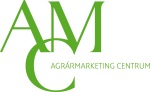 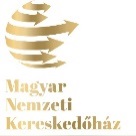 JELENTKEZÉSI LAPAZ AGRÁRMARKETING CENTRUM NONPROFIT KFT. 2017. ÉVIKÜLFÖLDI KIÁLLÍTÁSAIRAEz a kiállítás a Magyar Nemzeti Kereskedőházzal együttműködésben valósul megKIÁLLÍTÁS ADATAI:Kiállító:	Agrármarketing Centrum Nonprofit Kft.	Kiállítás neve:  	Időpontja: 2017. május 13-19.Levelezési cím: 1013 Budapest, Pauler u. 6. 2. em.	Helyszíne: Újvidék – Novi SadAdószám: 25593343-2-41			Bankszámlaszám:	10032000-00336145-00000017Kontaktszemély neve: …………. tel.:…………, e-mail: ……………………… RÉSZTVEVŐ /belföldi székhellyel rendelkező cég/ ADATAI:Számlázási név:	………………………Levelezési cím:	………………………Számlázási cím:	………………………Adószám:	………………………Cégjegyzékszám:	………………………(vagy Nyilvántartási szám:	………………………)Bankszámlaszám:	………………………Képviseli:	………………………  Kiutazó személy neve:	………………………Beosztása:	………………………  Kontaktszemély neve:	………………………Telefonszáma:	………………………  Telefonszáma:		………………………E-mail címe:	………………………  E-mail címe:		………………………KÉRT FRÍZFELIRAT A STANDON: (Kérjük nyomtatott betűvel kitölteni, angol/német nyelven.)………………………………………………………………………………………………………………………Bemutatott termékek felsorolása:………………………………………………………………………………………………………………………RÉSZVÉTEL MÓDJA ÉS DÍJA:		Közösségi standon való megjelenés	                          100 000 Ft+ÁFA	Igény esetén: hűtővitrin						              100 000 Ft+ÁFAFIZETENDŐ ÖSSZESEN:	  ……………………… Ft+ÁFAA jelentkezési lap cégszerű aláírásával kijelentem, hogy a www.amc.hu oldalon található Általános szerződési feltételeket teljes terjedelmében megismertem, az abban foglaltakat a jelen aláírásommal elfogadom, és azok teljesítésére kötelezettséget vállalok. A jelentkezési lap aláírásával kötelezettséget vállalok továbbá arra, hogy a jelentkezés visszaigazolása után 8 napon belül kiállított  számla ellenében, a kiállítástól számított 8 napon belül a részvételi díj teljes összege átutalásra kerül. Résztvevő tudomásul veszi, hogy a részvételi díj késedelmes megfizetése esetén a Ptk. 6:155.§ (1) bekezdése szerinti késedelmi kamat megfizetésére köteles.Dátum: ………………………, 201.. év ………… hó …… napján	…………………………………………	Cégszerű aláírás és bélyegzőVISSZAIGAZOLÁS (Agrármarketing Centrum Np. Kft. tölti ki)Dátum: ……, 201   . év ………… hó …… napján esetleges megjegyzés:…………………	…………………………………………	Agrármarketing Centrum Np. Kft.	cégszerű aláírása JELENTKEZÉSI HATÁRIDŐ: 2017. ÁPRILIS 1.